Natural Resources Career Project	 by C. Kohn, Waterford WI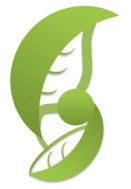 Name: 								 Hour		Date: 					Date Assignment is due: Monday Sept 16	  Why late? 						  Score: +   ✓ -
			Day of Week      Date 				If your project was late, describe whyDirectionsVisit the following website: https://www.ffa.org/About/NationalFFA/Jobs/Pages/Career-Explorer.aspx (or just type “FFA Career Explorer” into a search engine such as Google; it will be the first result that comes up). From either the “Primary Industry” drop menu or the “Career Cluster” drop menu, choose a career field you are most interested in. Ideally, try to choose a career related to Environmental Science.  However, if there is a career you REALLY want to look into, it is ok to choose that one. Click “Click here to search”.  Choose a profession that you are most interested in (it is ok if you it is different from what you know you want to do – pick the best fit in order to complete the assignment). Click on the profession to gain more information.  If you are satisfied with that choice, complete the questions below.  If you want, you can look at other jobs but you need to have this assignment completed by the deadline. Questions What is the name of the career? 										
Why did you choose this one? 											

_														
What does this job pay? $			 /year 
What are the educational requirements for this job? (e.g. Bachelors, PhD, etc.) 					
What classes can you take in high school to prepare for this kind of job? 						

_														

_														
Summarize this job: 												

_														

_														

_														

_														What kinds of skills or education do you need for this job? Write the listed items that would aid a person in this field:

_														

_														

_														For the last questions, use a Google search to find this information. Be sure the information is credible! A great way to ensure you receive credible info is to use the following search format: (type career name) site:.gov

Good examples include http://majormania.uwex.edu/ and http://www.campusexplorer.com/colleges/in/Wisconsin/ . What is a school in the area that provides a degree needed for this field? 

School: 							  Major/Degree: 					
What is the annual tuition for this school? $				/year . What source did you use? 

Site: 														

Does this include other expenses such as books, rent, food, etc. ? 			 

Do you need any additional schooling beyond a 2-year or 4-year degree?		

	If so, what would be the total cost of this additional schooling? $			
Based on the average annual salary, how long would it take for you to pay for your education if you were able to pay 5% of your salary per year towards your loans (we’ll pretend you don’t have to pay interest to make it easier). 

I would have to work for 		 years at the average salary as a 				to pay 

off my debt from attending 								.  
Note: if you intend to become a professional (doctor, lawyer, engineer, teacher, pharmacist), this requires additional schooling and expenses. These should be included below:Show your work here:

($________________  x  _______	_____)   ÷  ($________		__  x 0.05) =_______________________       Yearly cost of college	   	     No. of years of college needed	         Average salary of job		         Years of debt from college (w/o financial aid)
What does this indicate about why you should try to do well academically in high school? 

_														
I.e. why would it be a good idea to do well in your classes and qualify for scholarships and financial aid? 